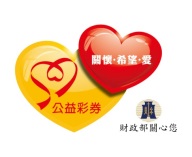 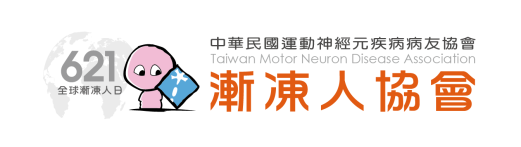 110年南區照顧者工作坊親愛的會員與家屬好:「照顧者工作坊」是本協會常態性舉辦的活動，盼透過課程辦理，協助病友及家屬了解隨疾病而 來的問題與調適方式，提升病友及家屬的生活品質。病友們隨著疾病的進展，手腳無力等動作很困難時，會造成行動上的不便利。為了讓家屬能夠瞭解病友在不同階段的生活，所需要的輔具項目及申請補助流程，因此在本次照顧者工作坊安排了一般輪椅、特製輪椅、叫人鈴、移位機與沐浴床等常用的輔具介紹課程，並特邀請對服務病友有豐富經驗的吳汀原物理治療師前來授課，讓病友及家屬在生活上，能經由輔具的輔助，提升原有的生活品質，誠摯邀請大家踴躍報名參加！ 活動時間：民國110年 3月 13日(六)上午10：00～12:00。活動地點：南區多元服務中心(高雄市苓雅區中正二路56巷33弄8號1樓)活動對象：本會病友與家屬、社會大眾四、主辦單位：中華民國運動神經元疾病病友協會五、報名方式：(一)報名方式：敬請於 110年 3 月 5日( 五 )前報名   以傳真、E-mail或郵寄等方式報名者,請來電向李思雨 社工確認報名成功。    (二)報名專線：07-2228169#25     傳真：07-2228110 （傳真後請來電確認）         E-mail：bulesky@mnda.org.tw六、交通資訊 A.搭捷運於橘線文化中心站下車、搭電梯(近3號出口處)出口後，步行 5分鐘，即可到達中心位址。 B.自行開車，因周邊停車不便，車位有限。建議運用復康巴士、無障礙計程車及大眾運輸工具七、活動內容：110年南區照顧者工作坊　報名回函主題:生活輔具認識和應用 活動時間：民國110年 3月 13日(六)上午10：00～12:00時間課程名稱講師09：30～10：00報到10：00～10：10相見歡◎說明活動緣由、介紹講師、病友及家屬10：10～12：00輔具介紹Q&A分享交流吳汀原 物理治療師12：00～13：00午餐約會/賦歸午餐約會/賦歸報名者餐點聯絡人手機姓名：____________ □病友 □家屬/照顧者□其他________□使用呼吸器(bi-pap)  □有氣切   □有使用咳痰機□ 葷食□ 素食  □ 軟食姓名：____________ □病友 □家屬/照顧者□其他________ □使用呼吸器(bi-pap)  □有氣切   □有使用咳痰機□ 葷食□ 素食□ 軟食姓名：____________ □病友 □家屬/照顧者□其他________□使用呼吸器(bi-pap)  □有氣切   □有使用咳痰機□ 葷食□ 素食□ 軟食